									                  ПРОЕКТ № 9 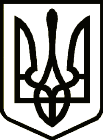 УкраїнаНОВГОРОД – СІВЕРСЬКА МІСЬКА РАДАЧЕРНІГІВСЬКОЇ ОБЛАСТІ(сорок шоста сесія VII скликання)РІШЕННЯ    травня 2019 року                                                                                            № Про затвердження Програми підтримки комунальногонекомерційного підприємства «Новгород-Сіверськийрайонний Центр первинної медико-санітарної допомоги» Новгород-Сіверської районної ради Чернігівської області на 2019 рікЗ метою забезпечення ефективного функціонування комунального некомерційного підприємства «Новгород-Сіверський районний Центр первинної медико-санітарної допомоги» Новгород-Сіверської районної ради Чернігівської області,  керуючись пунктом 22 частини 1 статті 26 Закону України «Про місцеве самоврядування в Україні», міська рада В И Р І Ш И Л А:1. Затвердити Програму підтримки комунального некомерційного підприємства «Новгород-Сіверський районний Центр первинної медико-санітарної допомоги» Новгород-Сіверської районної ради Чернігівської області на 2019 рік (далі - Програма), що додається. 2. Затвердити Порядок використання коштів, передбачених на реалізацію Програми, що додається.3. Фінансовому управлінню міської ради передбачити кошти на виконання Програми у межах наявних фінансових ресурсів та відповідно до законодавства з питань формування бюджету.4. Контроль за виконанням рішення покласти на постійну комісію міської ради  з питань  планування, бюджету та комунальної власності.Міський голова                                       		    	                     О. Бондаренко Проект рішення підготував:Головний лікар комунального некомерційногопідприємства «Новгород-Сіверський районний  Центр первинної медико-санітарної допомогиНовгород-Сіверської районної ради Чернігівської області								 О. ЧерненкоПогоджено:Заступник міського головиз питань діяльності виконавчихорганів міської ради								 О. Могильний			                   Начальник юридичного відділу міської ради								 М. ШахуновНачальник фінансового управління	міської ради									 В. ПечкоНачальник відділу економікиміської ради									 І. ПузирейСекретар міської ради								 Ю. ЛакозаНадіслати:- заступник міського голови з питань діяльності виконавчих органів міської ради – 1 прим.;- комунальне некомерційне підприємство «Новгород-Сіверський районний Центр первинної медико-санітарної допомоги» Новгород-Сіверської районної ради Чернігівській області – 1 прим.;- відділ бухгалтерського обліку, планування та звітності  міської ради – 1 прим.;- фінансове управління	міської ради – 1 прим.